Opis predmetu zákazky Názov, adresa a kontaktné miesto verejného obstarávateľaNázov: Ministerstvo vnútra Slovenskej republiky – OŠK OK SE MV SRAdresa: Košická 47, 812 72  BratislavaKrajina: Slovenská republikaKontaktná osoba: Ing. Vanda MichalcováTelefón: 09610/54022, 09615/75337   E-mail: vanda.michalcova@minv.skURL zverejneného prieskumu: https://josephine.proebiz.comNázov zákazky: Nákup molekulových sít pre detekčný prístroj LCD 3.3 – 4ksDruh zákazky: tovarSpoločný slovník obstarávania (CPV): 42514300-5 – Filtračné prístrojeZákazka nie je delená na častiMiesto plnenia: Ministerstvo vnútra SR, Košická 47, BratislavaTermín plnenia zákazky: na základe objednávky do 30. 11. 2024Opis predmetu zákazky: Nákup filtra s molekulovým sitom do chemického detektora LCD 3.3Podrobný opis predmetu: bližšia špecifikácia v prílohe č. 1Komunikácia pri zisťovaní predpokladanej hodnoty zákazky: Verejný obstarávateľ bude pri komunikácií s uchádzačmi resp. záujemcami postupovať  prostredníctvom komunikačného rozhrania systému JOSEPHINE. Tento spôsob komunikácie sa týka akejkoľvek komunikácie a podaní medzi verejným obstarávateľom a záujemcami, resp. uchádzačmi. Uchádzač má možnosť registrovať sa do systému JOSEPHINE pomocou hesla alebo pomocou občianskeho preukazu s elektronickým čipom a bezpečnostným osobnostným kódom (eID). Technické požiadavky na systém a informácie o registrácii a o používaní systému JOSEPHINE sú uvedené na webovom sídle systému https://josephine.probiz.com v položke „Knižnica manuálov a odkazov“.)Spôsob predkladania ponúk PHZ: Formou predloženia ponuky do predmetnej zákazky v elektronickej podobe v systéme JOSEPHINE umiestnenom na webovej adrese https://josephine.proebiz.com .Verejný obstarávateľ môže zaslať záväznú objednávku alebo uzatvoriť zmluvu so záujemcom, ktorého cenová ponuka t. j. celková cena za predmet zákazky v EUR bez DPH bude najnižšia (z ponúk predložených v lehote na predkladanie ponúk), a za predpokladu, že spĺňa/splní všetky požiadavky verejného obstarávateľa uvedené v tejto výzve na predpokladanú hodnotu zákazky . Cena v eurách musí byť konečná, stanovená vrátane všetkých nákladov súvisiacich so zabezpečením predmetu zákazky (dopravy a iných) na miesto plnenia.Záujemca predloží s vyčíslením PHZ aj nasledovné vyplnené tlačivá:    v zmysle § 14 zákona č. 18/2018 Z. z. o ochrane osobných údajov a o zmene a doplnení niektorých zákonov jeho súhlas so spracovaním osobných údajov (tlačivo na súhlas je v prílohe)   a vyhlásenie, že v súlade s § 32 ods. 1 písm. f) zákona č. 343/2015 Z. z. o verejnom obstarávaní a o zmene a doplnení niektorých zákonov v znení neskorších predpisov nemá uložený zákaz účasti vo verejnom obstarávaní potvrdený konečným rozhodnutím v Slovenskej republike alebo v štáte sídla, miesta podnikania alebo obvyklého pobytu (tlačivo o vyhlásení je v prílohe). Doplňujúce informácie: V prieskume predpokladanej hodnoty zákazky  musia byť zahrnuté všetky náklady uchádzača spojené s dodaním tovaru, vrátane dopravy, manipulácie a iných možných nákladov spojených s dodaním tovaru. Verejný obstarávateľ neposkytuje preddavkyNa základe písomne vystavenej objednávky bude vystavená faktúraPrílohou faktúry musí byť dodací/montážny list potvrdený oprávneným zástupcom verejného obstarávateľaV Bratislave,  dňa 14. 05. 2024                                                                                                                                             .............................................................                                                                                             Ing. Tibor Fóti                                                                                          riaditeľ odboru komodít                                                                                              SE MV SRPríloha č. 1OPIS PREDMETU ZÁKAZKYPredmet zákazky: Nákup molekulových sít pre detekčný prístroj LCD 3.3 – 4ks Nákup filtra s molekulovým sitom a dopant zdrojom do chemického detektora LCD 3.3 (Smiths Detection).Cena je stanovená vrátane všetkých nákladov súvisiacich so zabezpečením predmetu zákazky (dopravné a iné) na miesto plnenia.Miesto plnenia: Ministerstvo vnútra SR, Košická 45, Bratislava.Ilustračné foto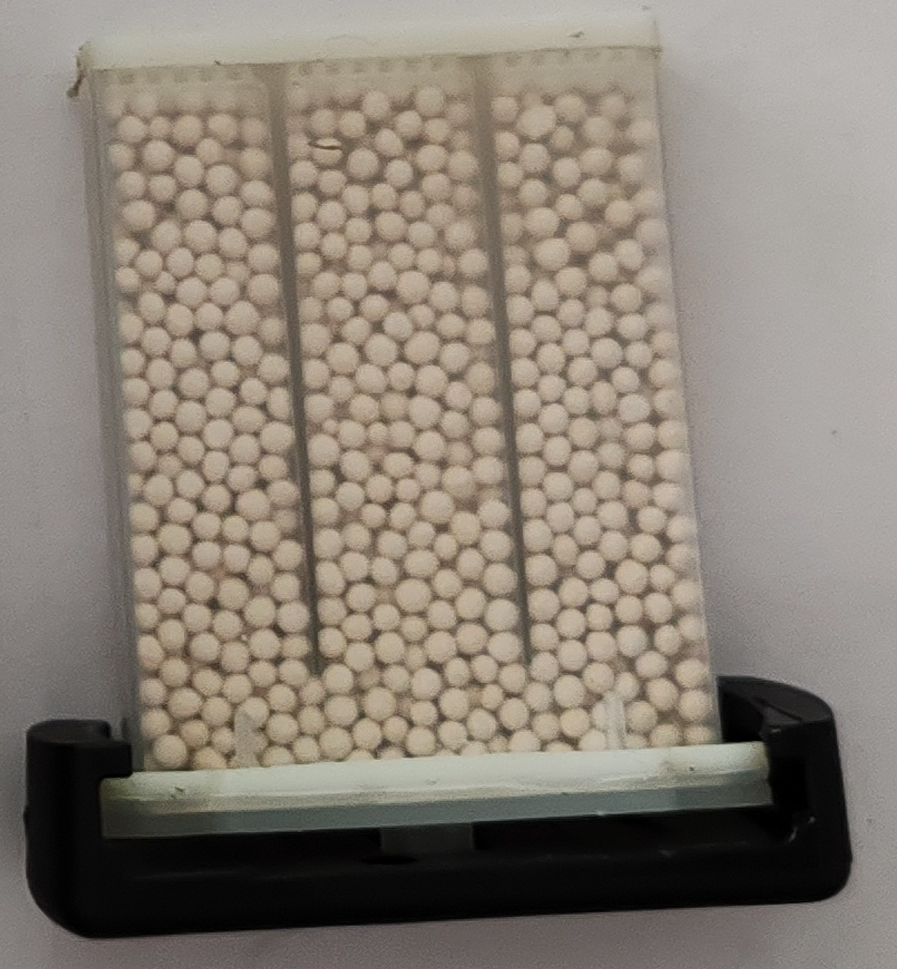 NázovmnožstvoCena bez DPHSadzba DPHCena s DPHFilter s molekulovým sitom a dopant zdrojom do chemického detektora LCD 3.34 ks